Parler CEO John Matze Expects Social Network Return By End of JanuaryMatze’s outlook for Parler’s future has improved since last week, when he said in a federal court filing that his company faced the “prospect of permanent destruction” after Amazon Web Services forced it to go dark.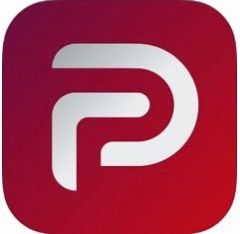 New York Post 1.18.21https://nypost.com/2021/01/18/parler-ceo-expects-network-to-be-back-by-end-of-january/?utm_source=Listrak&utm_medium=Email&utm_term=CEO+Says+Parler+Could+Return+Soon&utm_campaign=Tokyo+Olympics%3a+6+Months+Out+And+Murmurs+Of+Cancellation